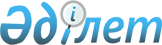 О внесении изменений в постановление акимата города Усть-Каменогорска от 03 сентября 2014 года № 6812 "Об утверждении Положения о государственном учреждении "Отдел жилищно-коммунального хозяйства, пассажирского транспорта и автомобильных дорог города Усть-Каменогорска"
					
			Утративший силу
			
			
		
					Постановление акимата города Усть-Каменогорска Восточно-Казахстанской области от 29 мая 2015 года № 11468. Зарегистрировано Департаментом юстиции Восточно-Казахстанской области 26 июня 2015 года № 4010. Утратило силу - постановлением акимата города Усть-Каменогорска Восточно-Казахстанской области от 24 мая 2016 года № 369      Сноска. Утратило силу - постановлением акимата города Усть-Каменогорска Восточно-Казахстанской области от 24.05.2016 № 369.

      Примечание РЦПИ.

      В тексте документа сохранена пунктуация и орфография оригинала.

      В соответствии с пунктом 1 статьи 43, пунктом 1 статьи 44 Уголовного кодекса Республики Казахстан от 3 июля 2014 года, пунктом 1 статьи 57 Уголовно-исполнительного кодекса Республики Казахстан от 5 июля 2014 года, статьями 729, 804 Кодекса Республики Казахстан об административных правонарушениях от 5 июля 2014 года, пунктами 7, 29, 72, 78 статьи 1 Закона Республики Казахстан от 29 сентября 2014 года "О внесении изменений и дополнений в некоторые законодательные акты по вопросам разграничения полномочий между уровнями государственного управления", приказом исполняющего обязанности Министра по инвестициям и развитию Республики Казахстан от 23 января 2015 года № 49 "Об утверждении Правил государственной регистрации транспортных средств городского рельсового транспорта" (зарегистрирован в Реестре государственной регистрации нормативных правовых актов за № 10407) акимат города Усть-Каменогорска ПОСТАНОВЛЯЕТ:

      1. Внести в постановление акимата города Усть-Каменогорска "Об утверждении Положения о государственном учреждении "Отдел жилищно-коммунального хозяйства, пассажирского транспорта и автомобильных дорог города Усть-Каменогорска" от 03 сентября 2014 года № 6812 (зарегистрировано в Реестре государственной регистрации нормативных правовых актов № 3493, опубликовано 2 октября 2014 года в газетах "Өскемен", "Усть-Каменогорск") следующие изменения:

      в Положении о государственном учреждении "Отдел жилищно-коммунального хозяйства, пассажирского транспорта и автомобильных дорог города Усть-Каменогорска", утвержденном указанным постановлением:

       пункт 13 изложить в следующей редакции:

      "13. Миссия государственного учреждения "Отдел жилищно-коммунального хозяйства, пассажирского транспорта и автомобильных дорог города Усть-Каменогорска": осуществление государственной политики в сфере жилищных отношений, коммунального хозяйства,энергосбережения и повышения энергоэффективности, коммуникаций, дорог городского значения, внутригородских общественных пассажирских перевозок.";

       пункт 15 изложить в следующей редакции:

      "15. Функции государственного учреждения "Отдел жилищно-коммунального хозяйства, пассажирского транспорта и автомобильных дорог города Усть-Каменогорска":

      1) обеспечение организации мероприятий по сохранению и надлежащей эксплуатации жилищного фонда;

      2) организация строительства и эксплуатации водопроводов, очистных сооружений, тепловых и электрических сетей и других объектов транспортной и инженерной инфраструктуры города;

      3) организация строительства, эксплуатации и содержания дорог города, содержания мест захоронений и погребения безродных;

      4)организация работ по благоустройству, освещению, озеленению и санитарной очистке территории города;

      5) участие в формировании ценовой (тарифной) политики в сфере коммунальных услуг в пределах полномочий, предоставленных законодательством;

      6) разработка планов мероприятий по строительству, реконструкции и капитальному ремонту объектов жилищно-коммунального хозяйства, городских дорог, объектов благоустройства; 

      7) оказание всесторонней помощи и содействия в создании кооперативов собственников помещений (квартир);

      8) разработка рекомендаций, обобщение опыта по внедрению организационных форм содержания и ремонта объектов жилищно-коммунального хозяйства;

      9) организация работы по обеспечению жильем отдельных категорий граждан в соответствии с законодательными актами Республики Казахстан, заключение договоров найма жилья из государственного жилищного фонда, в необходимых случаях принятие мер по признанию нанимателя и членов его семьи утратившими право пользования жилищем из государственного жилищного фонда в порядке, установленном законодательством Республики Казахстан;

      10) организация работы по осуществлению передачи в собственность граждан Республики Казахстан жилищ из коммунального жилищного фонда на условиях, предусмотренных законодательством, и в порядке, определяемом Правительством Республики Казахстан;

      11) выдача гражданам соответствующих справок, единственное жилище которых признано аварийным;

      12) организация работы по проведению инвентаризации жилищного фонда;

      13) ежегодное проведение инвентаризации списков очередности граждан Республики Казахстан, состоящих на учете нуждающихся в жилище из коммунального жилищного фонда;

      14) обеспечение распределения жилья из коммунального жилищного фонда;

      15) организация работы по признанию недвижимого жилого имущества бесхозяйным, выморочным и передаче в коммунальную собственность города;

      16) организация мероприятий по сносу аварийного жилья;

      17) участие в работе государственных приемочных комиссий по приемке в эксплуатацию объектов жилищно-гражданского и коммунального назначения;

      18) участие в решении вопросов финансового и материального обеспечения целевых программ развития жилищно-коммунального хозяйства, пассажирского транспорта, объектов благоустройства и дорожно-мостового хозяйства города;

      19) организация деятельности жилищной комиссии;

      20) организация перевозок пассажиров в соответствии с законодательством Республики Казахстан в сфере транспорта;

      21) обеспечение безопасности дорожного движения в городе;

      22) выдача разрешений на вырубку деревьев;

      23) осуществление контроля за эксплуатацией и техническим состоянием теплоиспользующих установок потребителей, подготовкой и осуществлением ремонтно-восстановительных работ по тепловым сетям и их функционирования в осенне-зимний период;

      24) проведение расследований технологических нарушений на тепловых сетях (магистральных, внутриквартальных);

      25) согласование планового ремонта тепловых сетей (магистральных, внутриквартальных);

      26) выдача паспортов готовности отопительных котельных всех мощностей и тепловых сетей (магистральных, внутриквартальных) к работе в осенне-зимних условиях;

      27) разработка предложений по нормам образования и накопления коммунальных отходов;

      28) разработка предложений по тарифам на сбор, вывоз, захоронение и утилизацию коммунальных отходов; 

      29) реализация государственной политики в области обращения с коммунальными отходами; 

      30) ведение реестра физических и юридических лиц, подавших уведомление о начале осуществления деятельности по установке и обслуживанию тахографов;

      31) ведение реестра индивидуальных предпринимателей и юридических лиц, подавших уведомление о начале осуществления деятельности в качестве перевозчика такси;

      32) осуществление государственной регистрации транспортных средств городского рельсового транспорта;

      33) организация общественных работ для осужденных, привлеченных к общественным работам, в общественных местах по месту их жительства;

      34) организация и определение мест общественных работ для осужденных к ограничению свободы, не имеющих постоянного места работы и не занятых на учебе, привлеченных к принудительному труду;

      35) составление протоколов об административных правонарушениях за:

      незаконные подключение, использование электрической и (или) тепловой энергии (в части теплоиспользующих установок потребителей), воды из водопроводных сетей, а равно незаконное подключение к канализационным сетям; 

      нарушение срока получения паспорта готовности (в части котельных всех мощностей и тепловых сетей (магистральных, внутриквартальных);

      нарушение законодательства Республики Казахстан в области поддержки использования возобновляемых источников энергии (в части котельных всех мощностей);

      повреждение тепловых сетей;

      36) разработка проектов правовых и нормативных правовых актов акима и акимата города по вопросам, входящим в компетенцию учреждения;

      37) представление интересов государства во всех органах при рассмотрении вопросов в пределах компетенции;

      38) осуществление иных функций, предусмотренных действующим законодательством Республики Казахстан. 

      в пункте 16:

      подпункт 4) исключить;

       пункт 20 изложить в следующей редакции:

      "20. Полномочия первого руководителя государственного учреждения "Отдел жилищно-коммунального хозяйства, пассажирского транспорта и автомобильных дорог города Усть-Каменогорска":

      1) решает вопросы деятельности учреждения в соответствии с его компетенцией, определяемой законодательством Республики Казахстан и настоящим Положением;

      2) созывает в установленном порядке совещания по вопросам, входящим в компетенцию учреждения;

      3) определяет полномочия работников учреждения;

      4) представляет интересы учреждения во всех организациях;

      5) принимает необходимые меры по противодействию коррупции и несет за это персональную ответственность;

      6) осуществляет иные полномочия, предусмотренные законодательством.".

      2. Настоящее постановление вводится в действие по истечении десяти календарных дней после дня его первого официального опубликования.


					© 2012. РГП на ПХВ «Институт законодательства и правовой информации Республики Казахстан» Министерства юстиции Республики Казахстан
				
      Исполняющий обязанности 

      акима города Усть-Каменогорска

В. Головатюк
